Anexo 1. Fuentes de información cuantitativaLa información cuantitativa es esencial para la toma de decisiones en cualquier ámbito, ya sea en el sector público o privado. En México, la disponibilidad de fuentes de información es amplia y variada, lo que permite a investigadores, tomadores de decisiones y ciudadanos en general, tener acceso a información relevante y actualizada para la toma de decisiones informadas. Las tablas 1, 2 y 3 presentan fuentes de información confiable completa y oportuna disponible para México, en temas sobre la dinámica poblacional, en temas específicos como residuos o actividades económicas y respecto al tema de agua.   Es importante tener en cuenta de donde proviene la información, cómo y por qué fue recolectada, el grado en que la información describe el fenómeno que pretende medir, su comparación de sí misma en el tiempo y la posibilidad de compararla con otras fuentes de información. Una vez que se definió el tipo de información requerida, se deben identificar y validar las fuentes de información con la que se obtuvo la evidencia; los siguientes pasos serán el tratamiento de la información y la forma en que se presenten los datos. El tratamiento de la información consiste en todas las modificaciones y cálculos que se harán con la información obtenida. Las medidas más comunes para el tratamiento de la información son la frecuencia, el porcentaje, el promedio, la mediana (el valor que se encuentra a la mitad de los datos ordenados de menor a mayor), la moda (el valor que más veces se repite) y el rango (diferencia entre el valor mayor y menor).Tabla 1. Información sobre Socio-demografíaFuente. Elaboración propia con información de las fuentes mencionadas.Tabla 2. Fuentes para Información específica. En ocasiones podemos estar ante situaciones en las que no se cuenta con información desagregada al nivel requerido (municipal, playa, microcuencas, etc.) pero si se cuenta con la información a escala mayor o de sitios con características similares. En estos casos, si la variable se comporta de forma similar entre el sitio en donde esté disponible y en dónde se desarrolle el proyecto planteado, es recomendable asumir que la variable o el fenómeno se presentará en la misma magnitud. Para determinar si se puede asumir la misma proporción entre sitios, es útil cuestionarse si ambos comparten características o condiciones similares que generan la situación a tratar. Igualmente, es recomendable distinguir si existe algún factor o causa que podría guiarlo a suponer que la variable o fenómeno no se presenta en la misma magnitud entre sitios. Por ejemplo, se puede suponer que se tiene la misma generación y composición de residuos entre municipios si se considera que la mayoría de los factores que podrán generar o disminuir los hábitos de consumo se encuentran presentes en proporciones similares, como cantidad de población, si se trata de un sitio rural o urbano o si prevalecen ciertas actividades económicas como parques industriales, comercios o agricultura. Tabla 3. Información sobre el aguaFuente: Elaboración propia con base en las fuentes de información citadas.Es importante determinar la presentación que se le dará a la información, considerando los aspectos visuales que facilitará la interpretación de los datos, de tal forma que se puede mostrar en tablas; gráficas de barras, de pastel, de líneas o de dispersión; entre otras. Las gráficas de pastel se utilizan comúnmente para presentar una distribución. Por ejemplo, el porcentaje de plantas de tratamiento de agua de acuerdo con el proceso empelado. Las gráficas de barras y de líneas son útiles para mostrar la evolución o tendencia de una o más variables en el tiempo. Por ejemplo, una gráfica de la tasa de disminución o incremento por tipo de residuos separado. El gráfico de dispersión es útil para observar la asociación que existe entre dos variables. Por ejemplo, se podría graficar el proceso empleado para tratamiento de agua con su calidad. La generación de datos cuantitativos da la posibilidad de evaluar si los programas implementados están funcionando o no y poder establecer adecuaciones necesarias, impactando a políticas públicas qué contribuyan a controlar de mejor forma sus posibles implicaciones económicas, sociales y ambientales y/o de salud. Anexo 2. Metas de los objetivos de desarrollo sostenible.METAS DE LOS ODSFuente. Elaboración propia con base en  (ONU, 2023)Nombre de la fuenteConsejo Nacional de Población (CONAPO)https://datos.gob.mx/busca/organization/conapoINEGI-Censos de población y vivienda https://www.inegi.org.mx/CONEVAL- Consejo Nacional de Evaluación de la Política de Desarrollo Socialhttps://www.coneval.org.mx/Paginas/principal.aspxDescripción Presenta proyecciones de la población, este dato podrá servir en caso de establecer los requerimientos de infraestructura necesarios de acuerdo con el crecimiento poblacional estimado del sitio donde se esté trabajando.  Presenta información acerca del estado de la población en un momento dado, el más reciente es del 2020 y desglosa variables sobre características demográficas, socioeconómicas y culturales.Genera información sobre la situación de la política social y la medición de la pobreza en México. Ubicación Al ingresar a la página de “datos abiertos México”, buscar “CONAPO” a continuación se desplegará una serie de documentos, seleccionar “proyecciones de la población”En la página de INEGI, seleccionar: “Programas de información” identificar “Subsistema de Información Demográfica y Social” desplegar la parte de “Censos y conteos” Seleccionar:“Censos y Conteos de Población y Vivienda”Finalmente, en “Microdatos, buscar la base de datos requerida en “Principales resultados por localidad (ITER)”.Al ingresar a la página principal, ir a “Medición de la pobreza” a continuación se desplegarán diversas opciones sobre los datos generados más actuales referentes al nivel de pobreza. Nombre INEGI-Residuoshttps://www.inegi.org.mx/temas/residuos/Comisión Nacional de Acuacultura y Pesca (CONAPESCA)https://datos.gob.mx/busca/organization/conapescaDirectorio Estadístico Nacional de Unidades Económicas DENUE-INEGIhttps://www.inegi.org.mx/app/descarga/default.htmlDescripción Información referente a residuos, entidades que han presentado estudios de composición y sistemas de tratamiento. Ofrece información sobre la producción en acuacultura y Pesca a nivel nacional y por entidad. Ofrece datos de identificación, ubicación, actividad económica y tamaño de los negocios activos en el territorio nacional. UbicaciónPara poder emplear información referente al tema de residuos, identificar el tema “Geografía y medio ambiente”, desplegar la pestaña de “Medio ambiente” y seleccionar “Residuos”.A continuación, en la sección de “tabulados” podrán descargarse distintas bases de datos referentes a residuos sólidos.  En la página de datos abiertos buscar “CONAPESCA” y seleccionar los datos de año en que se requiera la información. En la página inicial de INEGI, ubicar y seleccionar: "Sistemas de consulta""Bases de datos " “Descarga masiva”A continuación, se desplegarán los archivos referentes al DENUE.Portal de Sistemas de Información del AguaPortal de Sistemas de Información del AguaPortal de Sistemas de Información del AguaPortal de Sistemas de Información del AguaNombre de la FuenteSistema Nacional de Información del Agua (SINA)https://sinav30.conagua.gob.mx:8080/SINA/?opcion=baseSistema de consulta del Registro Público de Derechos del Agua (REPDA)https://app.conagua.gob.mx/consultarepda.aspxCalidad del aguahttps://www.gob.mx/conagua/articulos/calidad-del-aguaDescripciónEl sistema incluye información estadística y geográfica relevante en materia hídrica en forma de reportes, gráficos y mapas descargables en diferentes formatos.Desglosa el entorno geográfico y socioeconómico, situación de recursos hídricos, infraestructura hidráulica, instrumentos de gestión y datos sobre salud y calidad. Brinda información sobre los títulos de concesión y asignación del agua, así como permisos de descargas y explotación del recurso en zonas federales. Encontrarán documentos en Excel y kmz sobre indicadores de la calidad del agua, DBO, DQO, SDT, coliformes y caudales para los distintos tipos de agua, desglosada a nivel nacional y por estado. Al entrar a la página, se desplegarán los apartados en la barra de la izquierda, los cuales al seleccionar activarán las capas para visualizarse sobre el mapa.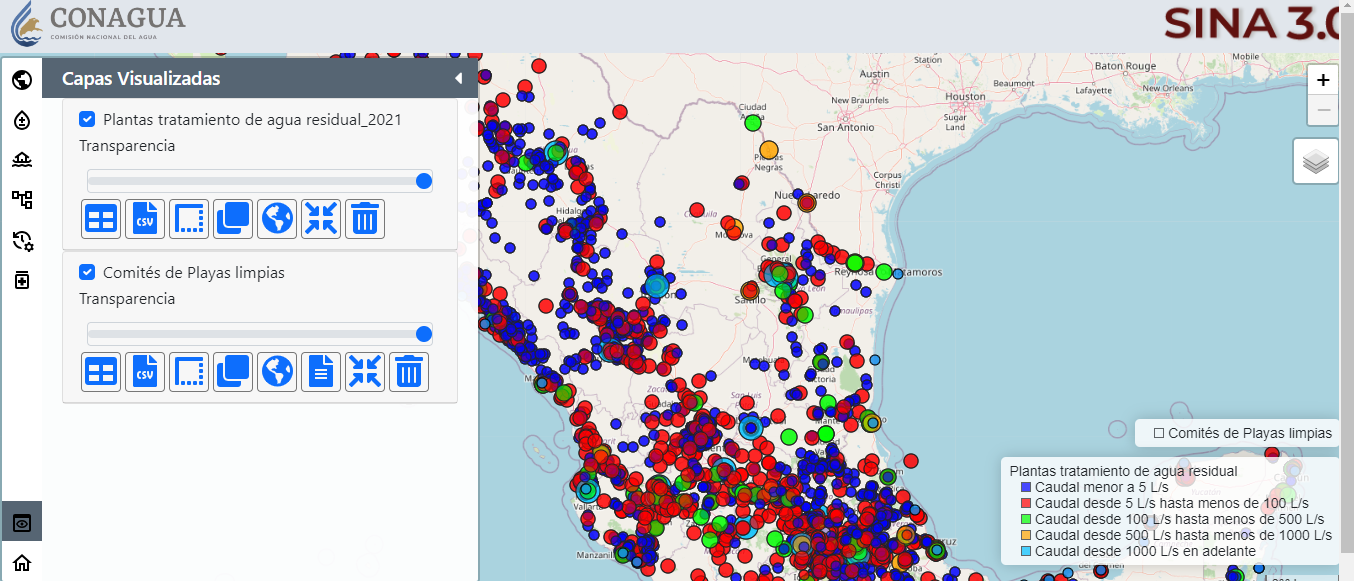 En la parte inferior izquierda encontraremos un icono para visualización de las capas, en el cual podremos seleccionar las capas posibles para descargar. Al ingresar al Sistema, seleccionar el tipo de uso y periodo del cual se requiere la información. Si se cuenta con el nombre y número de concesión se podrá realizar una consulta más avanzada.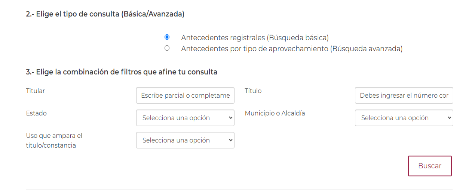 Seleccionar si la consulta será por tipo de agua o por estado, seleccionar el apartado e inmediatamente se iniciará la descarga de la base de datos. 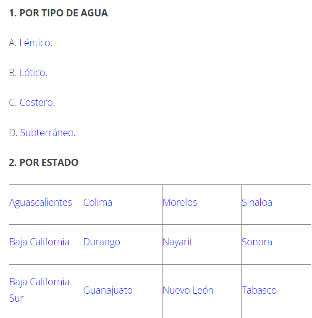 UbicaciónAl entrar a la página, se desplegarán los apartados en la barra de la izquierda, los cuales al seleccionar activarán las capas para visualizarse sobre el mapa.En la parte inferior izquierda encontraremos un icono para visualización de las capas, en el cual podremos seleccionar las capas posibles para descargar. Al ingresar al Sistema, seleccionar el tipo de uso y periodo del cual se requiere la información. Si se cuenta con el nombre y número de concesión se podrá realizar una consulta más avanzada.Seleccionar si la consulta será por tipo de agua o por estado, seleccionar el apartado e inmediatamente se iniciará la descarga de la base de datos. ODS 1 Poner fin a la pobreza en todas sus formas y en todo el mundoODS 1 Poner fin a la pobreza en todas sus formas y en todo el mundo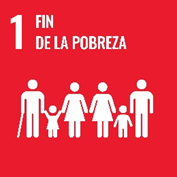 1.1 Para 2030, erradicar la pobreza extrema para todas las personas en el mundo, actualmente medida por un ingreso por persona inferior a 1,25 dólares al día.1.2 Para 2030, reducir al menos a la mitad la proporción de hombres, mujeres, niños y niñas de todas las edades que viven en la pobreza en todas sus dimensiones con arreglo a las definiciones nacionales.1.3 Poner en práctica a nivel nacional sistemas y medidas apropiadas de protección social para todos y, para 2030, lograr una amplia cobertura de los pobres y los más vulnerables.1.4 Para 2030, garantizar que todos los hombres y mujeres, en particular los pobres y los más vulnerables, tengan los mismos derechos a los recursos económicos, así como acceso a los servicios básicos, la propiedad y el control de las tierras y otros bienes, la herencia, los recursos naturales, las nuevas tecnologías y los servicios económicos, incluida la microfinanciación.1.5 Para 2030, fomentar la resiliencia de los pobres y las personas que se encuentran en situaciones vulnerables y reducir su exposición y vulnerabilidad a los fenómenos extremos relacionados con el clima y a otros desastres económicos, sociales y ambientales.1.a Garantizar una movilización importante de recursos procedentes de diversas fuentes, incluso mediante la mejora de la cooperación para el desarrollo, a fin de proporcionar medios suficientes y previsibles para los países en desarrollo, en particular los países menos adelantados, para poner en práctica programas y políticas encaminados a poner fin a la pobreza en todas sus dimensiones1.b Crear marcos normativos sólidos en el ámbito nacional, regional e internacional, sobre la base de estrategias de desarrollo en favor de los pobres que tengan en cuenta las cuestiones de género, a fin de apoyar la inversión acelerada en medidas para erradicar la pobreza.2. Poner fin al hambre, lograr la seguridad alimentaria y la mejora de la nutrición y promover la agricultura sostenible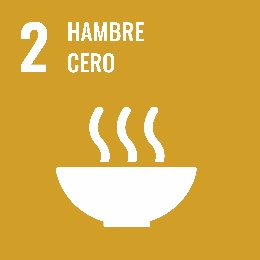 2.1 Para 2030, poner fin al hambre y asegurar el acceso de todas las personas, en particular los pobres y las personas en situaciones vulnerables, incluidos los lactantes, a una alimentación sana, nutritiva y suficiente durante todo el año2.2 Para 2030, poner fin a todas las formas de malnutrición, incluso logrando, a más tardar en 2025, las metas convenidas internacionalmente sobre el retraso del crecimiento y la emaciación de los niños menores de 5 años, y abordar las necesidades de nutrición de las adolescentes, las mujeres embarazadas y lactantes y las personas de edad2.3 Para 2030, duplicar la productividad agrícola y los ingresos de los productores de alimentos en pequeña escala, en particular las mujeres, los pueblos indígenas, los agricultores familiares, los pastores y los pescadores, entre otras cosas mediante un acceso seguro y equitativo a las tierras, a otros recursos de producción e insumos, conocimientos, servicios financieros, mercados y oportunidades para la generación de valor añadido y empleos no agrícolas2.4 Para 2030, asegurar la sostenibilidad de los sistemas de producción de alimentos y aplicar prácticas agrícolas resilientes que aumenten la productividad y la producción, contribuyan al mantenimiento de los ecosistemas, fortalezcan la capacidad de adaptación al cambio climático, los fenómenos meteorológicos extremos, las sequías, las inundaciones y otros desastres, y mejoren progresivamente la calidad del suelo y la tierra2.5 Para 2020, mantener la diversidad genética de las semillas, las plantas cultivadas y los animales de granja y domesticados y sus especies silvestres conexas, entre otras cosas mediante una buena gestión y diversificación de los bancos de semillas y plantas a nivel nacional, regional e internacional, y promover el acceso a los beneficios que se deriven de la utilización de los recursos genéticos y los conocimientos tradicionales y su distribución justa y equitativa, como se ha convenido internacionalmente2.a Aumentar las inversiones, incluso mediante una mayor cooperación internacional, en la infraestructura rural, la investigación agrícola y los servicios de extensión, el desarrollo tecnológico y los bancos de genes de plantas y ganado a fin de mejorar la capacidad de producción agrícola en los países en desarrollo, en particular en los países menos adelantados2.b Corregir y prevenir las restricciones y distorsiones comerciales en los mercados agropecuarios mundiales, entre otras cosas mediante la eliminación paralela de todas las formas de subvenciones a las exportaciones agrícolas y todas las medidas de exportación con efectos equivalentes, de conformidad con el mandato de la Ronda de Doha para el Desarrollo2.c Adoptar medidas para asegurar el buen funcionamiento de los mercados de productos básicos alimentarios y sus derivados y facilitar el acceso oportuno a información sobre los mercados, en particular sobre las reservas de alimentos, a fin de ayudar a limitar la extrema volatilidad de los precios de los alimentos3. Garantizar una vida sana y promover el bienestar de todos a todas las edades3. Garantizar una vida sana y promover el bienestar de todos a todas las edades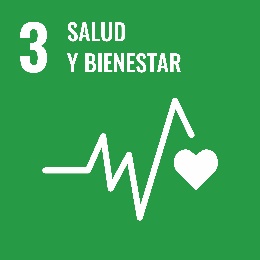 3.1 Para 2030, reducir la tasa mundial de mortalidad materna a menos de 70 por cada 100.000 nacidos vivos3.2 Para 2030, poner fin a las muertes evitables de recién nacidos y de niños menores de 5 años, logrando que todos los países intenten reducir la mortalidad neonatal al menos hasta 12 por cada 1.000 nacidos vivos, y la mortalidad de niños menores de 5 años al menos hasta 25 por cada 1.000 nacidos vivos3.3 Para 2030, poner fin a las epidemias del SIDA, la tuberculosis, la malaria y las enfermedades tropicales desatendidas y combatir la hepatitis, las enfermedades transmitidas por el agua y otras enfermedades transmisibles3.4 Para 2030, reducir en un tercio la mortalidad prematura por enfermedades no transmisibles mediante la prevención y el tratamiento y promover la salud mental y el bienestar3.5 Fortalecer la prevención y el tratamiento del abuso de sustancias adictivas, incluido el uso indebido de estupefacientes y el consumo nocivo de alcohol3.6 Para 2020, reducir a la mitad el número de muertes y lesiones causadas por accidentes de tráfico en el mundo3.7 Para 2030, garantizar el acceso universal a los servicios de salud sexual y reproductiva, incluidos los de planificación de la familia, información y educación, y la integración de la salud reproductiva en las estrategias y los programas nacionales3.8 Lograr la cobertura sanitaria universal, en particular la protección contra los riesgos financieros, el acceso a servicios de salud esenciales de calidad y el acceso a medicamentos y vacunas seguros, eficaces, asequibles y de calidad para todos3.9 Para 2030, reducir sustancialmente el número de muertes y enfermedades producidas por productos químicos peligrosos y la contaminación del aire, el agua y el suelo3.a Fortalecer la aplicación del Convenio Marco de la Organización Mundial de la Salud para el Control del Tabaco en todos los países, según proceda3.b  Apoyar las actividades de investigación y desarrollo de vacunas y medicamentos para las enfermedades transmisibles y no transmisibles que afectan primordialmente a los países en desarrollo y facilitar el acceso a medicamentos y vacunas esenciales asequibles de conformidad con la Declaración de Doha relativa al Acuerdo sobre los ADPIC y la Salud Pública, en la que se afirma el derecho de los países en desarrollo a utilizar al máximo las disposiciones del Acuerdo sobre los Aspectos de los Derechos de Propiedad Intelectual Relacionados con el Comercio en lo relativo a la flexibilidad para proteger la salud pública y, en particular, proporcionar acceso a los medicamentos para todos3.c Aumentar sustancialmente la financiación de la salud y la contratación, el desarrollo, la capacitación y la retención del personal sanitario en los países en desarrollo, especialmente en los países menos adelantados y los pequeños Estados insulares en desarrollo3.d Reforzar la capacidad de todos los países, en particular los países en desarrollo, en materia de alerta temprana, reducción de riesgos y gestión de los riesgos para la salud nacional y mundial4. Garantizar una educación inclusiva y equitativa de calidad y promover oportunidades de aprendizaje permanente para todos4. Garantizar una educación inclusiva y equitativa de calidad y promover oportunidades de aprendizaje permanente para todos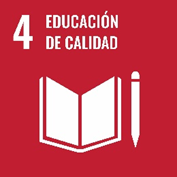 4.1 De aquí a 2030, asegurar que todas las niñas y todos los niños terminen la enseñanza primaria y secundaria, que ha de ser gratuita, equitativa y de calidad y producir resultados de aprendizaje pertinentes y efectivos4.2 De aquí a 2030, asegurar que todas las niñas y todos los niños tengan acceso a servicios de atención y desarrollo en la primera infancia y educación preescolar de calidad, a fin de que estén preparados para la enseñanza primaria4.3 De aquí a 2030, asegurar el acceso igualitario de todos los hombres y las mujeres a una formación técnica, profesional y superior de calidad, incluida la enseñanza universitaria4.4 De aquí a 2030, aumentar considerablemente el número de jóvenes y adultos que tienen las competencias necesarias, en particular técnicas y profesionales, para acceder al empleo, el trabajo decente y el emprendimiento4.5 De aquí a 2030, eliminar las disparidades de género en la educación y asegurar el acceso igualitario a todos los niveles de la enseñanza y la formación profesional para las personas vulnerables, incluidas las personas con discapacidad, los pueblos indígenas y los niños en situaciones de vulnerabilidad4.6 De aquí a 2030, asegurar que todos los jóvenes y una proporción considerable de los adultos, tanto hombres como mujeres, estén alfabetizados y tengan nociones elementales de aritmética4.7 De aquí a 2030, asegurar que todos los alumnos adquieran los conocimientos teóricos y prácticos necesarios para promover el desarrollo sostenible, entre otras cosas mediante la educación para el desarrollo sostenible y los estilos de vida sostenibles, los derechos humanos, la igualdad de género, la promoción de una cultura de paz y no violencia, la ciudadanía mundial y la valoración de la diversidad cultural y la contribución de la cultura al desarrollo sostenible4.a Construir y adecuar instalaciones educativas que tengan en cuenta las necesidades de los niños y las personas con discapacidad y las diferencias de género, y que ofrezcan entornos de aprendizaje seguros, no violentos, inclusivos y eficaces para todos4.b  De aquí a 2020, aumentar considerablemente a nivel mundial el número de becas disponibles para los países en desarrollo, en particular los países menos adelantados, los pequeños Estados insulares en desarrollo y los países africanos, a fin de que sus estudiantes puedan matricularse en programas de enseñanza superior, incluidos programas de formación profesional y programas técnicos, científicos, de ingeniería y de tecnología de la información y las comunicaciones, de países desarrollados y otros países en desarrollo4.c De aquí a 2030, aumentar considerablemente la oferta de docentes calificados, incluso mediante la cooperación internacional para la formación de docentes en los países en desarrollo, especialmente los países menos adelantados y los pequeños Estados insulares en desarrollo5. Lograr la igualdad de género y empoderar a todas las mujeres y las niñas5. Lograr la igualdad de género y empoderar a todas las mujeres y las niñas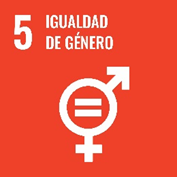 5.1 Poner fin a todas las formas de discriminación contra todas las mujeres y las niñas en todo el mundo5.2 Eliminar todas las formas de violencia contra todas las mujeres y las niñas en los ámbitos público y privado, incluidas la trata y la explotación sexual y otros tipos de explotación5.3 Eliminar todas las prácticas nocivas, como el matrimonio infantil, precoz y forzado y la mutilación genital femenina5.4 Reconocer y valorar los cuidados y el trabajo doméstico no remunerados mediante servicios públicos, infraestructuras y políticas de protección social, y promoviendo la responsabilidad compartida en el hogar y la familia, según proceda en cada país5.5 Asegurar la participación plena y efectiva de las mujeres y la igualdad de oportunidades de liderazgo a todos los niveles decisorios en la vida política, económica y pública5.6 Asegurar el acceso universal a la salud sexual y reproductiva y los derechos reproductivos según lo acordado de conformidad con el Programa de Acción de la Conferencia Internacional sobre la Población y el Desarrollo, la Plataforma de Acción de Beijing y los documentos finales de sus conferencias de examen5.a Emprender reformas que otorguen a las mujeres igualdad de derechos a los recursos económicos, así como acceso a la propiedad y al control de la tierra y otros tipos de bienes, los servicios financieros, la herencia y los recursos naturales, de conformidad con las leyes nacionales5.b Mejorar el uso de la tecnología instrumental, en particular la tecnología de la información y las comunicaciones, para promover el empoderamiento de las mujeres5.c Aprobar y fortalecer políticas acertadas y leyes aplicables para promover la igualdad de género y el empoderamiento de todas las mujeres y las niñas a todos los niveles6. Garantizar la disponibilidad y la gestión sostenible del agua y el saneamiento para todos6. Garantizar la disponibilidad y la gestión sostenible del agua y el saneamiento para todos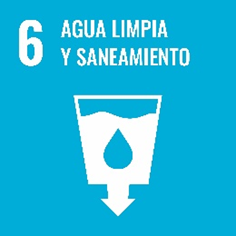 6.1 De aquí a 2030, lograr el acceso universal y equitativo al agua potable a un precio asequible para todos6.2 De aquí a 2030, lograr el acceso a servicios de saneamiento e higiene adecuados y equitativos para todos y poner fin a la defecación al aire libre, prestando especial atención a las necesidades de las mujeres y las niñas y las personas en situaciones de vulnerabilidad6.3 De aquí a 2030, mejorar la calidad del agua reduciendo la contaminación, eliminando el vertimiento y minimizando la emisión de productos químicos y materiales peligrosos, reduciendo a la mitad el porcentaje de aguas residuales sin tratar y aumentando considerablemente el reciclado y la reutilización sin riesgos a nivel mundial6.4 De aquí a 2030, aumentar considerablemente el uso eficiente de los recursos hídricos en todos los sectores y asegurar la sostenibilidad de la extracción y el abastecimiento de agua dulce para hacer frente a la escasez de agua y reducir considerablemente el número de personas que sufren falta de agua6.5 De aquí a 2030, implementar la gestión integrada de los recursos hídricos a todos los niveles, incluso mediante la cooperación transfronteriza, según proceda6.6 De aquí a 2020, proteger y restablecer los ecosistemas relacionados con el agua, incluidos los bosques, las montañas, los humedales, los ríos, los acuíferos y los lagos6.a De aquí a 2030, ampliar la cooperación internacional y el apoyo prestado a los países en desarrollo para la creación de capacidad en actividades y programas relativos al agua y el saneamiento, como los de captación de agua, desalinización, uso eficiente de los recursos hídricos, tratamiento de aguas residuales, reciclado y tecnologías de reutilización6.b Apoyar y fortalecer la participación de las comunidades locales en la mejora de la gestión del agua y el saneamiento7. Garantizar el acceso a una energía asequible, fiable, sostenible y moderna para todos7. Garantizar el acceso a una energía asequible, fiable, sostenible y moderna para todos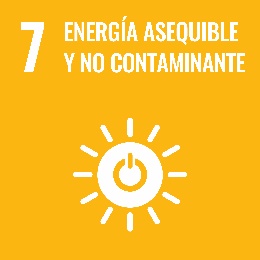 7.1 De aquí a 2030, garantizar el acceso universal a servicios energéticos asequibles, fiables y modernos7.2 De aquí a 2030, aumentar considerablemente la proporción de energía renovable en el conjunto de fuentes energéticas7.3 De aquí a 2030, duplicar la tasa mundial de mejora de la eficiencia energética7.a De aquí a 2030, aumentar la cooperación internacional para facilitar el acceso a la investigación y la tecnología relativas a la energía limpia, incluidas las fuentes renovables, la eficiencia energética y las tecnologías avanzadas y menos contaminantes de combustibles fósiles, y promover la inversión en infraestructura energética y tecnologías limpias7.b De aquí a 2030, ampliar la infraestructura y mejorar la tecnología para prestar servicios energéticos modernos y sostenibles para todos en los países en desarrollo, en particular los países menos adelantados, los pequeños Estados insulares en desarrollo y los países en desarrollo sin litoral, en consonancia con sus respectivos programas de apoyo8. Promover el crecimiento económico sostenido, inclusivo y sostenible, el empleo pleno y productivo y el trabajo decente para todos8. Promover el crecimiento económico sostenido, inclusivo y sostenible, el empleo pleno y productivo y el trabajo decente para todos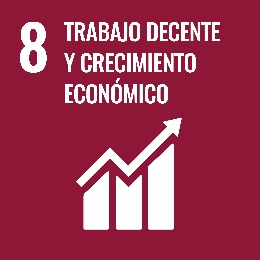 8.1 Mantener el crecimiento económico per cápita de conformidad con las circunstancias nacionales y, en particular, un crecimiento del producto interno bruto de al menos el 7% anual en los países menos adelantados8.2 Lograr niveles más elevados de productividad económica mediante la diversificación, la modernización tecnológica y la innovación, entre otras cosas centrándose en los sectores con gran valor añadido y un uso intensivo de la mano de obra8.3 Promover políticas orientadas al desarrollo que apoyen las actividades productivas, la creación de puestos de trabajo decentes, el emprendimiento, la creatividad y la innovación, y fomentar la formalización y el crecimiento de las microempresas y las pequeñas y medianas empresas, incluso mediante el acceso a servicios financieros8.4 Mejorar progresivamente, de aquí a 2030, la producción y el consumo eficientes de los recursos mundiales y procurar desvincular el crecimiento económico de la degradación del medio ambiente, conforme al Marco Decenal de Programas sobre modalidades de Consumo y Producción Sostenibles, empezando por los países desarrollados8.5 De aquí a 2030, lograr el empleo pleno y productivo y el trabajo decente para todas las mujeres y los hombres, incluidos los jóvenes y las personas con discapacidad, así como la igualdad de remuneración por trabajo de igual valor8.6 De aquí a 2020, reducir considerablemente la proporción de jóvenes que no están empleados y no cursan estudios ni reciben capacitación8.7 Adoptar medidas inmediatas y eficaces para erradicar el trabajo forzoso, poner fin a las formas contemporáneas de esclavitud y la trata de personas y asegurar la prohibición y eliminación de las peores formas de trabajo infantil, incluidos el reclutamiento y la utilización de niños soldados, y, de aquí a 2025, poner fin al trabajo infantil en todas sus formas8.8 Proteger los derechos laborales y promover un entorno de trabajo seguro y sin riesgos para todos los trabajadores, incluidos los trabajadores migrantes, en particular las mujeres migrantes y las personas con empleos precarios8.9 De aquí a 2030, elaborar y poner en práctica políticas encaminadas a promover un turismo sostenible que cree puestos de trabajo y promueva la cultura y los productos locales8.10 Fortalecer la capacidad de las instituciones financieras nacionales para fomentar y ampliar el acceso a los servicios bancarios, financieros y de seguros para todos8.a Aumentar el apoyo a la iniciativa de ayuda para el comercio en los países en desarrollo, en particular los países menos adelantados, incluso mediante el Marco Integrado Mejorado para la Asistencia Técnica a los Países Menos Adelantados en Materia de Comercio8.b De aquí a 2020, desarrollar y poner en marcha una estrategia mundial para el empleo de los jóvenes y aplicar el Pacto Mundial para el Empleo de la Organización Internacional del Trabajo9. Construir infraestructuras resilientes, promover la industrialización inclusiva y sostenible y fomentar la innovación9. Construir infraestructuras resilientes, promover la industrialización inclusiva y sostenible y fomentar la innovación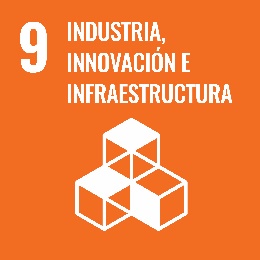 9.1 Desarrollar infraestructuras fiables, sostenibles, resilientes y de calidad, incluidas infraestructuras regionales y transfronterizas, para apoyar el desarrollo económico y el bienestar humano, haciendo hincapié en el acceso asequible y equitativo para todos9.2 Promover una industrialización inclusiva y sostenible y, de aquí a 2030, aumentar significativamente la contribución de la industria al empleo y al producto interno bruto, de acuerdo con las circunstancias nacionales, y duplicar esa contribución en los países menos adelantados9.3 Aumentar el acceso de las pequeñas industrias y otras empresas, particularmente en los países en desarrollo, a los servicios financieros, incluidos créditos asequibles, y su integración en las cadenas de valor y los mercados9.4 De aquí a 2030, modernizar la infraestructura y reconvertir las industrias para que sean sostenibles, utilizando los recursos con mayor eficacia y promoviendo la adopción de tecnologías y procesos industriales limpios y ambientalmente racionales, y logrando que todos los países tomen medidas de acuerdo con sus capacidades respectivas9.5 Aumentar la investigación científica y mejorar la capacidad tecnológica de los sectores industriales de todos los países, en particular los países en desarrollo, entre otras cosas fomentando la innovación y aumentando considerablemente, de aquí a 2030, el número de personas que trabajan en investigación y desarrollo por millón de habitantes y los gastos de los sectores público y privado en investigación y desarrollo9.a Facilitar el desarrollo de infraestructuras sostenibles y resilientes en los países en desarrollo mediante un mayor apoyo financiero, tecnológico y técnico a los países africanos, los países menos adelantados, los países en desarrollo sin litoral y los pequeños Estados insulares en desarrollo9.b Apoyar el desarrollo de tecnologías, la investigación y la innovación nacionales en los países en desarrollo, incluso garantizando un entorno normativo propicio a la diversificación industrial y la adición de valor a los productos básicos, entre otras cosas9.c Aumentar significativamente el acceso a la tecnología de la información y las comunicaciones y esforzarse por proporcionar acceso universal y asequible a Internet en los países menos adelantados de aquí a 202010. Reducir la desigualdad en los países y entre ellos10. Reducir la desigualdad en los países y entre ellos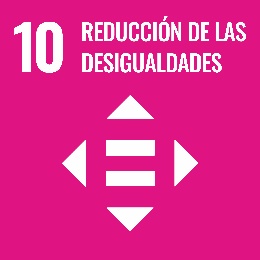 10.1 De aquí a 2030, lograr progresivamente y mantener el crecimiento de los ingresos del 40% más pobre de la población a una tasa superior a la media nacional10.2 De aquí a 2030, potenciar y promover la inclusión social, económica y política de todas las personas, independientemente de su edad, sexo, discapacidad, raza, etnia, origen, religión o situación económica u otra condición10.3 Garantizar la igualdad de oportunidades y reducir la desigualdad de resultados, incluso eliminando las leyes, políticas y prácticas discriminatorias y promoviendo legislaciones, políticas y medidas adecuadas a ese respecto10.4 Adoptar políticas, especialmente fiscales, salariales y de protección social, y lograr progresivamente una mayor igualdad10.5 Mejorar la reglamentación y vigilancia de las instituciones y los mercados financieros mundiales y fortalecer la aplicación de esos reglamentos10.6 Asegurar una mayor representación e intervención de los países en desarrollo en las decisiones adoptadas por las instituciones económicas y financieras internacionales para aumentar la eficacia, fiabilidad, rendición de cuentas y legitimidad de esas instituciones10.7 Facilitar la migración y la movilidad ordenadas, seguras, regulares y responsables de las personas, incluso mediante la aplicación de políticas migratorias planificadas y bien gestionadas10.a Aplicar el principio del trato especial y diferenciado para los países en desarrollo, en particular los países menos adelantados, de conformidad con los acuerdos de la Organización Mundial del Comercio10.b Fomentar la asistencia oficial para el desarrollo y las corrientes financieras, incluida la inversión extranjera directa, para los Estados con mayores necesidades, en particular los países menos adelantados, los países africanos, los pequeños Estados insulares en desarrollo y los países en desarrollo sin litoral, en consonancia con sus planes y programas nacionales10.c De aquí a 2030, reducir a menos del 3% los costos de transacción de las remesas de los migrantes y eliminar los corredores de remesas con un costo superior al 5%11. Lograr que las ciudades sean más inclusivas, seguras, resilientes y sostenibles11. Lograr que las ciudades sean más inclusivas, seguras, resilientes y sostenibles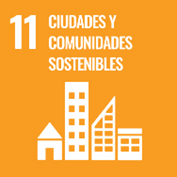 11.1 De aquí a 2030, asegurar el acceso de todas las personas a viviendas y servicios básicos adecuados, seguros y asequibles y mejorar los barrios marginales11.2 De aquí a 2030, proporcionar acceso a sistemas de transporte seguros, asequibles, accesibles y sostenibles para todos y mejorar la seguridad vial, en particular mediante la ampliación del transporte público, prestando especial atención a las necesidades de las personas en situación de vulnerabilidad, las mujeres, los niños, las personas con discapacidad y las personas de edad11.3 De aquí a 2030, aumentar la urbanización inclusiva y sostenible y la capacidad para la planificación y la gestión participativas, integradas y sostenibles de los asentamientos humanos en todos los países11.4 Redoblar los esfuerzos para proteger y salvaguardar el patrimonio cultural y natural del mundo11.5 De aquí a 2030, reducir significativamente el número de muertes causadas por los desastres, incluidos los relacionados con el agua, y de personas afectadas por ellos, y reducir considerablemente las pérdidas económicas directas provocadas por los desastres en comparación con el producto interno bruto mundial, haciendo hincapié en la protección de los pobres y las personas en situaciones de vulnerabilidad11.6 De aquí a 2030, reducir el impacto ambiental negativo per cápita de las ciudades, incluso prestando especial atención a la calidad del aire y la gestión de los desechos municipales y de otro tipo11.7 De aquí a 2030, proporcionar acceso universal a zonas verdes y espacios públicos seguros, inclusivos y accesibles, en particular para las mujeres y los niños, las personas de edad y las personas con discapacidad11.a Apoyar los vínculos económicos, sociales y ambientales positivos entre las zonas urbanas, periurbanas y rurales fortaleciendo la planificación del desarrollo nacional y regional11.b De aquí a 2020, aumentar considerablemente el número de ciudades y asentamientos humanos que adoptan e implementan políticas y planes integrados para promover la inclusión, el uso eficiente de los recursos, la mitigación del cambio climático y la adaptación a él y la resiliencia ante los desastres, y desarrollar y poner en práctica, en consonancia con el Marco de Sendai para la Reducción del Riesgo de Desastres 2015-2030, la gestión integral de los riesgos de desastre a todos los niveles11.c Proporcionar apoyo a los países menos adelantados, incluso mediante asistencia financiera y técnica, para que puedan construir edificios sostenibles y resilientes utilizando materiales locales12. Garantizar modalidades de consumo y producción sostenibles12. Garantizar modalidades de consumo y producción sostenibles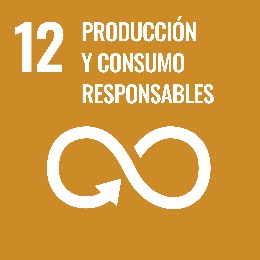 12.1 Aplicar el Marco Decenal de Programas sobre Modalidades de Consumo y Producción Sostenibles, con la participación de todos los países y bajo el liderazgo de los países desarrollados, teniendo en cuenta el grado de desarrollo y las capacidades de los países en desarrollo12.2 De aquí a 2030, lograr la gestión sostenible y el uso eficiente de los recursos naturales12.3 De aquí a 2030, reducir a la mitad el desperdicio de alimentos per cápita mundial en la venta al por menor y a nivel de los consumidores y reducir las pérdidas de alimentos en las cadenas de producción y suministro, incluidas las pérdidas posteriores a la cosecha12.4 De aquí a 2020, lograr la gestión ecológicamente racional de los productos químicos y de todos los desechos a lo largo de su ciclo de vida, de conformidad con los marcos internacionales convenidos, y reducir significativamente su liberación a la atmósfera, el agua y el suelo a fin de minimizar sus efectos adversos en la salud humana y el medio ambiente12.5 De aquí a 2030, reducir considerablemente la generación de desechos mediante actividades de prevención, reducción, reciclado y reutilización12.6 Alentar a las empresas, en especial las grandes empresas y las empresas transnacionales, a que adopten prácticas sostenibles e incorporen información sobre la sostenibilidad en su ciclo de presentación de informes12.7 Promover prácticas de adquisición pública que sean sostenibles, de conformidad con las políticas y prioridades nacionales12.8 De aquí a 2030, asegurar que las personas de todo el mundo tengan la información y los conocimientos pertinentes para el desarrollo sostenible y los estilos de vida en armonía con la naturaleza12.a Ayudar a los países en desarrollo a fortalecer su capacidad científica y tecnológica para avanzar hacia modalidades de consumo y producción más sostenibles12.b Elaborar y aplicar instrumentos para vigilar los efectos en el desarrollo sostenible, a fin de lograr un turismo sostenible que cree puestos de trabajo y promueva la cultura y los productos locales12.c Racionalizar los subsidios ineficientes a los combustibles fósiles que fomentan el consumo antieconómico eliminando las distorsiones del mercado, de acuerdo con las circunstancias nacionales, incluso mediante la reestructuración de los sistemas tributarios y la eliminación gradual de los subsidios perjudiciales, cuando existan, para reflejar su impacto ambiental, teniendo plenamente en cuenta las necesidades y condiciones específicas de los países en desarrollo y minimizando los posibles efectos adversos en su desarrollo, de manera que se proteja a los pobres y a las comunidades afectadas13. Adoptar medidas urgentes para combatir el cambio climático y sus efectos13. Adoptar medidas urgentes para combatir el cambio climático y sus efectos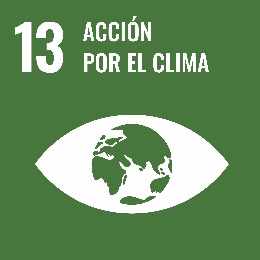 13.1 Fortalecer la resiliencia y la capacidad de adaptación a los riesgos relacionados con el clima y los desastres naturales en todos los países13.2 Incorporar medidas relativas al cambio climático en las políticas, estrategias y planes nacionales13.3 Mejorar la educación, la sensibilización y la capacidad humana e institucional respecto de la mitigación del cambio climático, la adaptación a él, la reducción de sus efectos y la alerta temprana13.a Cumplir el compromiso de los países desarrollados que son partes en la Convención Marco de las Naciones Unidas sobre el Cambio Climático de lograr para el año 2020 el objetivo de movilizar conjuntamente 100.000 millones de dólares anuales procedentes de todas las fuentes a fin de atender las necesidades de los países en desarrollo respecto de la adopción de medidas concretas de mitigación y la transparencia de su aplicación, y poner en pleno funcionamiento el Fondo Verde para el Clima capitalizándolo lo antes posible13.b Promover mecanismos para aumentar la capacidad para la planificación y gestión eficaces en relación con el cambio climático en los países menos adelantados y los pequeños Estados insulares en desarrollo, haciendo particular hincapié en las mujeres, los jóvenes y las comunidades locales y marginadas14. Conservar y utilizar sosteniblemente los océanos, los mares y los recursos marinos14. Conservar y utilizar sosteniblemente los océanos, los mares y los recursos marinos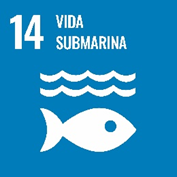 14.1 De aquí a 2025, prevenir y reducir significativamente la contaminación marina de todo tipo, en particular la producida por actividades realizadas en tierra, incluidos los detritos marinos y la polución por nutrientes14.2 De aquí a 2020, gestionar y proteger sosteniblemente los ecosistemas marinos y costeros para evitar efectos adversos importantes, incluso fortaleciendo su resiliencia, y adoptar medidas para restaurarlos a fin de restablecer la salud y la productividad de los océanos14.3 Minimizar y abordar los efectos de la acidificación de los océanos, incluso mediante una mayor cooperación científica a todos los niveles14.4 De aquí a 2020, reglamentar eficazmente la explotación pesquera y poner fin a la pesca excesiva, la pesca ilegal, no declarada y no reglamentada y las prácticas pesqueras destructivas, y aplicar planes de gestión con fundamento científico a fin de restablecer las poblaciones de peces en el plazo más breve posible, al menos alcanzando niveles que puedan producir el máximo rendimiento sostenible de acuerdo con sus características biológicas14.5 De aquí a 2020, conservar al menos el 10% de las zonas costeras y marinas, de conformidad con las leyes nacionales y el derecho internacional y sobre la base de la mejor información científica disponible14.6 De aquí a 2020, prohibir ciertas formas de subvenciones a la pesca que contribuyen a la sobrecapacidad y la pesca excesiva, eliminar las subvenciones que contribuyen a la pesca ilegal, no declarada y no reglamentada y abstenerse de introducir nuevas subvenciones de esa índole, reconociendo que la negociación sobre las subvenciones a la pesca en el marco de la Organización Mundial del Comercio debe incluir un trato especial y diferenciado, apropiado y efectivo para los países en desarrollo y los países menos adelantados14.7 De aquí a 2030, aumentar los beneficios económicos que los pequeños Estados insulares en desarrollo y los países menos adelantados obtienen del uso sostenible de los recursos marinos, en particular mediante la gestión sostenible de la pesca, la acuicultura y el turismo14.a Aumentar los conocimientos científicos, desarrollar la capacidad de investigación y transferir tecnología marina, teniendo en cuenta los Criterios y Directrices para la Transferencia de Tecnología Marina de la Comisión Oceanográfica Intergubernamental, a fin de mejorar la salud de los océanos y potenciar la contribución de la biodiversidad marina al desarrollo de los países en desarrollo, en particular los pequeños Estados insulares en desarrollo y los países menos adelantados14.b Facilitar el acceso de los pescadores artesanales a los recursos marinos y los mercados14.c Mejorar la conservación y el uso sostenible de los océanos y sus recursos aplicando el derecho internacional reflejado en la Convención de las Naciones Unidas sobre el Derecho del Mar, que constituye el marco jurídico para la conservación y la utilización sostenible de los océanos y sus recursos, como se recuerda en el párrafo 158 del documento “El futuro que queremos”15. Gestionar sosteniblemente los bosques, luchar contra la desertificación, detener e invertir la degradación de las tierras, detener la pérdida de biodiversidad15. Gestionar sosteniblemente los bosques, luchar contra la desertificación, detener e invertir la degradación de las tierras, detener la pérdida de biodiversidad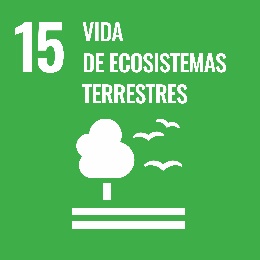 15.1 Para 2020, velar por la conservación, el restablecimiento y el uso sostenible de los ecosistemas terrestres y los ecosistemas interiores de agua dulce y los servicios que proporcionan, en particular los bosques, los humedales, las montañas y las zonas áridas, en consonancia con las obligaciones contraídas en virtud de acuerdos internacionales15.2 Para 2020, promover la gestión sostenible de todos los tipos de bosques, poner fin a la deforestación, recuperar los bosques degradados e incrementar la forestación y la reforestación a nivel mundial15.3 Para 2030, luchar contra la desertificación, rehabilitar las tierras y los suelos degradados, incluidas las tierras afectadas por la desertificación, la sequía y las inundaciones, y procurar lograr un mundo con una degradación neutra del suelo15.4 Para 2030, velar por la conservación de los ecosistemas montañosos, incluida su diversidad biológica, a fin de mejorar su capacidad de proporcionar beneficios esenciales para el desarrollo sostenible15.5 Adoptar medidas urgentes y significativas para reducir la degradación de los hábitats naturales, detener la pérdida de la diversidad biológica y, para 2020, proteger las especies amenazadas y evitar su extinción15.6 Promover la participación justa y equitativa en los beneficios que se deriven de la utilización de los recursos genéticos y promover el acceso adecuado a esos recursos, como se ha convenido internacionalmente15.7 Adoptar medidas urgentes para poner fin a la caza furtiva y el tráfico de especies protegidas de flora y fauna y abordar la demanda y la oferta ilegales de productos silvestres15.8 Para 2020, adoptar medidas para prevenir la introducción de especies exóticas invasoras y reducir de forma significativa sus efectos en los ecosistemas terrestres y acuáticos y controlar o erradicar las especies prioritarias15.9 Para 2020, integrar los valores de los ecosistemas y la diversidad biológica en la planificación nacional y local, los procesos de desarrollo, las estrategias de reducción de la pobreza y la contabilidad15.a Movilizar y aumentar de manera significativa los recursos financieros procedentes de todas las fuentes para conservar y utilizar de forma sostenible la diversidad biológica y los ecosistemas15.b Movilizar un volumen apreciable de recursos procedentes de todas las fuentes y a todos los niveles para financiar la gestión forestal sostenible y proporcionar incentivos adecuados a los países en desarrollo para que promuevan dicha gestión, en particular con miras a la conservación y la reforestación15.c Aumentar el apoyo mundial a la lucha contra la caza furtiva y el tráfico de especies protegidas, en particular aumentando la capacidad de las comunidades locales para promover oportunidades de subsistencia sostenibles16. Promover sociedades justas, pacíficas e inclusivas16. Promover sociedades justas, pacíficas e inclusivas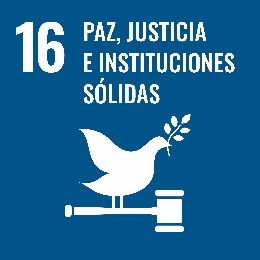 16.1 Reducir significativamente todas las formas de violencia y las correspondientes tasas de mortalidad en todo el mundo16.2 Poner fin al maltrato, la explotación, la trata y todas las formas de violencia y tortura contra los niños16.3 Promover el estado de derecho en los planos nacional e internacional y garantizar la igualdad de acceso a la justicia para todos16.4 De aquí a 2030, reducir significativamente las corrientes financieras y de armas ilícitas, fortalecer la recuperación y devolución de los activos robados y luchar contra todas las formas de delincuencia organizada16.5 Reducir considerablemente la corrupción y el soborno en todas sus formas16.6 Crear a todos los niveles instituciones eficaces y transparentes que rindan cuentas16.7 Garantizar la adopción en todos los niveles de decisiones inclusivas, participativas y representativas que respondan a las necesidades16.8 Ampliar y fortalecer la participación de los países en desarrollo en las instituciones de gobernanza mundial16.9 De aquí a 2030, proporcionar acceso a una identidad jurídica para todos, en particular mediante el registro de nacimientos16.10 Garantizar el acceso público a la información y proteger las libertades fundamentales, de conformidad con las leyes nacionales y los acuerdos internacionales16.a Fortalecer las instituciones nacionales pertinentes, incluso mediante la cooperación internacional, para crear a todos los niveles, particularmente en los países en desarrollo, la capacidad de prevenir la violencia y combatir el terrorismo y la delincuencia16.b Promover y aplicar leyes y políticas no discriminatorias en favor del desarrollo sostenible17. Revitalizar la Alianza Mundial para el Desarrollo Sostenible17. Revitalizar la Alianza Mundial para el Desarrollo Sostenible17. Revitalizar la Alianza Mundial para el Desarrollo Sostenible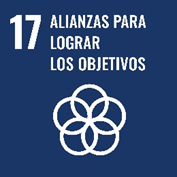 Finanzas17.1 Fortalecer la movilización de recursos internos, incluso mediante la prestación de apoyo internacional a los países en desarrollo, con el fin de mejorar la capacidad nacional para recaudar ingresos fiscales y de otra índoleFinanzas17.2 Velar por que los países desarrollados cumplan plenamente sus compromisos en relación con la asistencia oficial para el desarrollo, incluido el compromiso de numerosos países desarrollados de alcanzar el objetivo de destinar el 0,7% del ingreso nacional bruto a la asistencia oficial para el desarrollo de los países en desarrollo y entre el 0,15% y el 0,20% del ingreso nacional bruto a la asistencia oficial para el desarrollo de los países menos adelantados; se alienta a los proveedores de asistencia oficial para el desarrollo a que consideren la posibilidad de fijar una meta para destinar al menos el 0,20% del ingreso nacional bruto a la asistencia oficial para el desarrollo de los países menos adelantadosFinanzas17.3 Movilizar recursos financieros adicionales de múltiples fuentes para los países en desarrolloFinanzas17.4 Ayudar a los países en desarrollo a lograr la sostenibilidad de la deuda a largo plazo con políticas coordinadas orientadas a fomentar la financiación, el alivio y la reestructuración de la deuda, según proceda, y hacer frente a la deuda externa de los países pobres muy endeudados a fin de reducir el endeudamiento excesivoFinanzas17.5 Adoptar y aplicar sistemas de promoción de las inversiones en favor de los países menos adelantadosTecnología17.6 Mejorar la cooperación regional e internacional Norte-Sur, Sur-Sur y triangular en materia de ciencia, tecnología e innovación y el acceso a estas, y aumentar el intercambio de conocimientos en condiciones mutuamente convenidas, incluso mejorando la coordinación entre los mecanismos existentes, en particular a nivel de las Naciones Unidas, y mediante un mecanismo mundial de facilitación de la tecnologíaTecnología17.7 Promover el desarrollo de tecnologías ecológicamente racionales y su transferencia, divulgación y difusión a los países en desarrollo en condiciones favorables, incluso en condiciones concesionarias y preferenciales, según lo convenido de mutuo acuerdoTecnología17.8 Poner en pleno funcionamiento, a más tardar en 2017, el banco de tecnología y el mecanismo de apoyo a la creación de capacidad en materia de ciencia, tecnología e innovación para los países menos adelantados y aumentar la utilización de tecnologías instrumentales, en particular la tecnología de la información y las comunicacionesCreación de capacidad17.9 Aumentar el apoyo internacional para realizar actividades de creación de capacidad eficaces y específicas en los países en desarrollo a fin de respaldar los planes nacionales de implementación de todos los Objetivos de Desarrollo Sostenible, incluso mediante la cooperación Norte-Sur, Sur-Sur y triangularComercio17.10 Promover un sistema de comercio multilateral universal, basado en normas, abierto, no discriminatorio y equitativo en el marco de la Organización Mundial del Comercio, incluso mediante la conclusión de las negociaciones en el marco del Programa de Doha para el DesarrolloComercio17.11 Aumentar significativamente las exportaciones de los países en desarrollo, en particular con miras a duplicar la participación de los países menos adelantados en las exportaciones mundiales de aquí a 2020Comercio17.12 Lograr la consecución oportuna del acceso a los mercados libre de derechos y contingentes de manera duradera para todos los países menos adelantados, conforme a las decisiones de la Organización Mundial del Comercio, incluso velando por que las normas de origen preferenciales aplicables a las importaciones de los países menos adelantados sean transparentes y sencillas y contribuyan a facilitar el acceso a los mercadosCuestiones sistémicas: Coherencia normativa e institucional17.13 Aumentar la estabilidad macroeconómica mundial, incluso mediante la coordinación y coherencia de las políticasCuestiones sistémicas: Coherencia normativa e institucional17.14 Mejorar la coherencia de las políticas para el desarrollo sostenibleCuestiones sistémicas:  Alianzas entre múltiples interesados17.15 Respetar el margen normativo y el liderazgo de cada país para establecer y aplicar políticas de erradicación de la pobreza y desarrollo sostenibleCuestiones sistémicas:  Alianzas entre múltiples interesados17.16 Mejorar la Alianza Mundial para el Desarrollo Sostenible, complementada por alianzas entre múltiples interesados que movilicen e intercambien conocimientos, especialización, tecnología y recursos financieros, a fin de apoyar el logro de los Objetivos de Desarrollo Sostenible en todos los países, particularmente los países en desarrolloCuestiones sistémicas:  Alianzas entre múltiples interesados17.17 Fomentar y promover la constitución de alianzas eficaces en las esferas pública, público-privada y de la sociedad civil, aprovechando la experiencia y las estrategias de obtención de recursos de las alianzasCuestiones sistémicas:  Datos, supervisión y rendición de cuentas17.18 De aquí a 2020, mejorar el apoyo a la creación de capacidad prestado a los países en desarrollo, incluidos los países menos adelantados y los pequeños Estados insulares en desarrollo, para aumentar significativamente la disponibilidad de datos oportunos, fiables y de gran calidad desglosados por ingresos, sexo, edad, raza, origen étnico, estatus migratorio, discapacidad, ubicación geográfica y otras características pertinentes en los contextos nacionalesCuestiones sistémicas:  Datos, supervisión y rendición de cuentas17.19 De aquí a 2030, aprovechar las iniciativas existentes para elaborar indicadores que permitan medir los progresos en materia de desarrollo sostenible y complementen el producto interno bruto, y apoyar la creación de capacidad estadística en los países en desarrollo